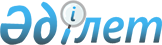 2020-2022 жылдарға арналған Қызылжар ауданының Вагулино ауылдық округінің бюджетін бекіту туралыСолтүстік Қазақстан облысы Қызылжар аудандық мәслихатының 2020 жылғы 6 қаңтардағы № 49/10 шешімі. Солтүстік Қазақстан облысының Әділет департаментінде 2020 жылғы 10 қаңтарда № 5868 болып тіркелді.
      Ескерту. 01.01.2020 бастап қолданысқа енгізіледі - осы шешімінің 8-тармағымен.
      Қазақстан Республикасының 2008 жылғы 4 желтоқсандағы Бюджет кодексінің 9-1-бабының 2-тармағына, 75-бабының 2-тармағына, "Қазақстан Республикасындағы жергілікті мемлекеттік басқару және өзін-өзі басқару туралы" Қазақстан Республикасының 2001 жылғы 23 қаңтардағы Заңының 6-бабының 2-7-тармағына сәйкес Солтүстік Қазақстан облысының Қызылжар аудандық мәслихаты ШЕШІМ ҚАБЫЛДАДЫ:
      1. 2020-2022 жылдарға арналған Қызылжар ауданының Вагулино ауылдық округінің бюджеті осы шешімге тиісінше 1, 2 және 3-қосымшаларға сәйкес, соның ішінде 2020 жылға мынадай көлемдерде бекітілсін:
      1) кірістер – 59 486,6 мың теңге:
      салықтық түсімдер – 3 303 мың теңге;
      салықтық емес түсімдер – 0 мың теңге;
      негізгі капиталды сатудан түсетін түсімдер – 0 мың теңге;
      трансферттер түсімі – 56 183,6 мың теңге;
      2) шығындар – 59 486,6 мың теңге;
      3) таза бюджеттік кредиттеу – 0 мың теңге:
      бюджеттік кредиттер – 0 мың теңге;
      бюджеттік кредиттерді өтеу - 0 мың теңге;
      4) қаржы активтерімен операциялар бойынша сальдо - 0 мың теңге:
      қаржы активтерін сатып алу - 0 мың теңге;
      мемлекеттің қаржы активтерін сатудан түсетін түсімдер - 0 мың теңге;
      5) бюджет тапшылығы (профициті) – - 6 396 мың теңге;
      6) бюджет тапшылығын қаржыландыру (профицитін пайдалану) – 6 396 мың теңге:
      қарыздар түсімі – 6 396 мың теңге;
      қарыздарды өтеу – 0 мың теңге;
      бюджет қаражатының пайдаланылатын қалдықтары – 0 мың теңге.
      Ескерту. 1-тармақ жаңа редакцияда - Солтүстік Қазақстан облысы Қызылжар аудандық мəслихатының 12.11.2020 № 58/10 (01.01.2020 бастап қолданысқа енгізіледі) шешімімен.


      2. 2020 жылға арналған Вагулино ауылдық округінің бюджеттің кірістері Қазақстан Республикасының Бюджет кодексіне сәйкес мына салықтық түсімдер есебінен қалыптастырылатыны белгіленсін:
      1) мемлекеттік кіріс органында тіркеу есебіне қою кезінде мәлімделген ауылдың аумағында жеке тұлғалар дербес салық салуға жататын кірістер бойынша жеке табыс салығынан:
      жеке кәсіпкер, жекеше нотариус, жеке сот орындаушысы, адвокат, кәсіпқой медиатор үшін – тұрған жері;
      қалған жеке тұлғалар үшін – тұрғылықты жері;
      2) ауылдың, ауылдық округтің аумағындағы осы салықты салу объектілері бойынша жеке тұлғалардың мүлкіне салынатын салық;
      3) ауыл аумағындағы жер учаскелері бойынша жеке және заңды тұлғалардан алынатын, елдi мекен жерлерiне салынатын жер салығы;
      4) мына көлік құралдары салығынан:
      тұрғылықты жері ауыл аумағындағы жеке тұлғалардан;
      өздерінің құрылтай құжаттарында көрсетілетін тұрған жері ауыл аумағында орналасқан заңды тұлғалардан;
      5) сыртқы (көрнекі) жарнаманы орналастыру үшін төлемдерге:
      ауылдағы үй-жайлардың шегінен тыс ашық кеңістікте орналастырғаны үшін төлемақыдан.
      3. Вагулино ауылдық округінің бюджеттің кірістері мына салықтық емес түсімдер есебінен қалыптастырылатыны белгіленсін:
      1) ауылдық округтердің әкімдері әкімшілік құқық бұзушылықтар үшін салынатын айыппұлдар;
      2) жеке және заңды тұлғалардың ерікті түрдегі алымдарынан;
      3) ауылдың, ауылдық округтің коммуналдық меншігінен (жергілікті өзін-өзі басқарудың коммуналдық меншігінен) түсетін кірістер:
      ауылдың, ауылдық округтің коммуналдық меншік (жергілікті өзін-өзі басқарудың коммуналдық меншігінен) мүлігін жалға беруден түсетін кірістер;
      4) ауылдық округ бюджетіне түсетін басқа да салықтық емес түсімдер.
      4. Ауылдық округі бюджетінің кірістері ауылдық округ бюджетінен қаржыландырылатын мемлекеттік мекемелерге бекітілген мемлекеттік мүлікті сатудан түсетін ақша негізгі капиталды сатудан түсетін түсімдер болып белгіленсін.
      5. Аудандық бюджеттен ауылдық округ бюджетіне берілетін 19 289 мың теңге жалпы сомадағы субвенциялар көлемі 2020 жылға ескерілсін.
      6. 2020 жылға арналған Вагулино ауылдық округінің бюджетінде республикалық бюджеттен нысаналы трансферттер түсімі ескерілсін, соның ішінде:
      мәдениет ұйымдары мен мұрағаттық мекемелердің басқарушылық және мемлекеттік мәдениет ұйымдары мен мұрағаттық мекемелердің негізгі қызметкерлеріне ерекше еңбек жағдайлары үшін лауазымдық жалақыға үстемелер белгілеуге.
      7. Аудандық бюджеттен 2020 жылға нысаналы трансферттер Вагулино ауылдық округінің бюджетінде ескерілсін.
      Аталған нысаналы трансферттерді аудандық бюджеттен бөлу Вагулино ауылдық округі әкімінің "2020-2022 жылдарға арналған Вагулино ауылдық округінің бюджетін бекіту туралы" Солтүстік Қазақстан облысы Қызылжар аудандық мәслихатының шешімін іске асыру туралы" шешімімен айқындалады.
      8. Осы шешім 2020 жылғы 1 қаңтардан бастап қолданысқа енгізіледі. 2020 жылға арналған Қызылжар ауданының Вагулино ауылдық округінің бюджеті
      Ескерту. 1-қосымша жаңа редакцияда - Солтүстік Қазақстан облысы Қызылжар аудандық мəслихатының 12.11.2020 № 58/10 (01.01.2020 бастап қолданысқа енгізіледі) шешімімен. 2021 жылға арналған Қызылжар ауданының Вагулино ауылдық округінің бюджеті 2022 жылға арналған Қызылжар ауданының Вагулино ауылдық округінің бюджеті
					© 2012. Қазақстан Республикасы Әділет министрлігінің «Қазақстан Республикасының Заңнама және құқықтық ақпарат институты» ШЖҚ РМК
				
      Солтістүк Қазақстан облысы Қызылжар аудандық мәслихатының сессия төрағасы 

Н.Рахимов

      Солтүстік Қазақстан облысы Қызылжар аудандық мәслихатының хатшысы 

А.Молдахметова
Солтүстік Қазақстан облысы Қызылжар аудандық мәслихаты 2020 жылғы 6 қаңтары № 49/10 Шешіміне 1 қосымша
Санаты 
Санаты 
Санаты 
Атауы
Сомасы, мың теңге
Сыныбы
Сыныбы
Атауы
Сомасы, мың теңге
Кіші сыныбы
Атауы
Сомасы, мың теңге
1
2
3
4
5
1) Кірістер
59 486,6
1
Салықтық түсімдер
3 303
01
Табыс салығы
338
2
Жеке табыс салығы
338
04
Меншiкке салынатын салықтар
2 965
1
Мүлiкке салынатын салықтар
11
3
Жер салығы
769
4
Көлiк құралдарына салынатын салық
2 185
2
Салықтық емес түсімдер
0
3
Негізгі капиталды сатудан түсетін түсімдер
0
4
Трансферттердің түсімдері
56 183,6
02
Мемлекеттiк басқарудың жоғары тұрған органдарынан түсетiн трансферттер
56 183,6
3
Аудандардың (облыстық маңызы бар қаланың) бюджетінен трансферттер
56 183,6
Функционалдық топ
Функционалдық топ
Функционалдық топ
Атауы
Сомасы, мың теңге
Бюджеттік бағдарламалардың әкімшісі
Бюджеттік бағдарламалардың әкімшісі
Атауы
Сомасы, мың теңге
Бағдарлама
Атауы
Сомасы, мың теңге
1
2
3
4
5
2) Шығындар
59 486,6
01
Жалпы сипаттағы мемлекеттiк қызметтер
19 388,6
124
Аудандық маңызы бар қала, ауыл, кент, ауылдық округ әкімінің аппараты
19 388,6
001
Аудандық маңызы бар қала, ауыл, кент, ауылдық округ әкімінің қызметін қамтамасыз ету жөніндегі қызметтер
19 388,6
04
Бiлiм беру
1 986
124
Аудандық маңызы бар қала, ауыл, кент, ауылдық округ әкімінің аппараты
1 986
005
Ауылдық жерлерде оқушыларды жақын жердегі мектепке дейін тегін алып баруды және одан алып қайтуды ұйымдастыру
1 986
07
Тұрғын үй-коммуналдық шаруашылық
19 938
124
Аудандық маңызы бар қала, ауыл, кент, ауылдық округ әкімінің аппараты
19 938
014
Елді мекендерді сумен жабдықтауды ұйымдастыру
16 133
008
Елді мекендердегі көшелерді жарықтандыру
2 045
011
Елді мекендерді абаттандыру мен көгалдандыру
1 760
08
Мәдениет, спорт, туризм және ақпараттық кеңістiк
11 974
124
Аудандық маңызы бар қала, ауыл, кент, ауылдық округ әкімінің аппараты
11 974
006
Жергілікті деңгейде мәдени-демалыс жұмысын қолдау
11 974
12
Көлiк және коммуникация
1 200
124
Аудандық маңызы бар қала, ауыл, кент, ауылдық округ әкімінің аппараты
1 200
013
Аудандық маңызы бар қалаларда, ауылдарда, кенттерде, ауылдық округтерде автомобиль жолдарының жұмыс істеуін қамтамасыз ету
1 200
13
Басқалар
5 000
124
Аудандық маңызы бар қала, ауыл, кент, ауылдық округ әкімінің аппараты
5 000
040
Өңірлерді дамытудың 2025 жылға дейінгі мемлекеттік бағдарламасы шеңберінде өңірлерді экономикалық дамытуға жәрдемдесу бойынша шараларды іске асыруға ауылдық елді мекендерді жайластыруды шешуге арналған іс-шараларды іске асыру
5 000
3) Таза бюджеттік кредиттеу
0
Бюджеттік кредиттер
0
07
Тұрғын үй-коммуналдық шаруашылық
6 396
124
Аудандық маңызы бар қала, ауыл, кент, ауылдық округ әкімінің аппараты
6 396
014
Елді мекендерді сумен жабдықтауды ұйымдастыру
6 396
Санаты
Санаты
Санаты
Атауы
Сомасы, мың теңге
Сыныбы
Сыныбы
Атауы
Сомасы, мың теңге
Кіші сыныбы
Атауы
Сомасы, мың теңге
 5
Бюджеттік кредиттерді өтеу
0
4) Қаржы активтерімен операциялар бойынша сальдо
0
Қаржы активтерін сатып алу
0
 6
Мемлекеттің қаржы активтерін сатудан түсетін түсімдер
0
5) Бюджет тапшылығы (профициті)
0
6) Бюджет тапшылығын қаржыландыру (профицитін пайдалану)
0
7
Қарыздар түсімдері
6 396
01
Мемлекеттік ішкі қарыздар
6 396
2
Қарыз алу келісім-шарттары
6 396
Функционалдық топ
Функционалдық топ
Функционалдық топ
Атауы
Сомасы, мың теңге
Бюджеттік бағдарламалардың әкімшісі
Бюджеттік бағдарламалардың әкімшісі
Атауы
Сомасы, мың теңге
Бағдарлама
Атауы
Сомасы, мың теңге
16
Қарыздарды өтеу
0
Санаты
Санаты
Санаты
Атауы
Сомасы, мың теңге
Сыныбы
Сыныбы
Атауы
Сомасы, мың теңге
Кіші сыныбы
Атауы
Сомасы, мың теңге
8
Бюджет қаражатының пайдаланылатын қалдықтары
0
01
Бюджет қаражаты қалдықтары
0
1
Бюджет қаражатының бос қалдықтары
0Солтүстік Қазақстан облысы Қызылжар аудандық мәслихаты 2020 жылғы 6 қаңтары №49/10 Шешіміне 2 қосымша
Санаты 
Санаты 
Санаты 
Атауы
Сомасы, мың теңге
Сыныбы
Сыныбы
Атауы
Сомасы, мың теңге
Кіші сыныбы
Атауы
Сомасы, мың теңге
1
2
3
4
5
1) Кірістер
33 233
1
Салықтық түсімдер
7 244
01
Табыс салығы
3 165
2
Жеке табыс салығы
3 165
04
Меншiкке салынатын салықтар
 4 079
1
Мүлiкке салынатын салықтар
75
3
Жер салығы
634
4
Көлiк құралдарына салынатын салық
3 370
2
Салықтық емес түсімдер
0
3
Негізгі капиталды сатудан түсетін түсімдер
0
4
Трансферттердің түсімдері
25 989
02
Мемлекеттiк басқарудың жоғары тұрған органдарынан түсетiн трансферттер
25 989
3
Аудандардың (облыстық маңызы бар қаланың) бюджетінен трансферттер
25 989
Функционалдық топ
Функционалдық топ
Функционалдық топ
Атауы
Сомасы, мың теңге
Бюджеттік бағдарламалардың әкімшісі
Бюджеттік бағдарламалардың әкімшісі
Атауы
Сомасы, мың теңге
Бағдарлама
Атауы
Сомасы, мың теңге
1
2
3
4
5
2) Шығындар
33 233
01
Жалпы сипаттағы мемлекеттiк қызметтер
12 062
124
Аудандық маңызы бар қала, ауыл, кент, ауылдық округ әкімінің аппараты
12 062
001
Аудандық маңызы бар қала, ауыл, кент, ауылдық округ әкімінің қызметін қамтамасыз ету жөніндегі қызметтер
12 062
04
Бiлiм беру
1 986
124
Аудандық маңызы бар қала, ауыл, кент, ауылдық округ әкімінің аппараты
1 986
005
Ауылдық жерлерде оқушыларды жақын жердегі мектепке дейін тегін алып баруды және одан алып қайтуды ұйымдастыру
1 986
07
Тұрғын үй-коммуналдық шаруашылық
2 618
124
Аудандық маңызы бар қала, ауыл, кент, ауылдық округ әкімінің аппараты
2 618
014
Елді мекендерді сумен жабдықтауды ұйымдастыру
1 133
008
Елді мекендердегі көшелерді жарықтандыру
985
011
Елді мекендерді абаттандыру мен көгалдандыру
500
08
Мәдениет, спорт, туризм және ақпараттық кеңістiк
10 367
124
Аудандық маңызы бар қала, ауыл, кент, ауылдық округ әкімінің аппараты
10 367
006
Жергілікті деңгейде мәдени-демалыс жұмысын қолдау
10 367
12
Көлiк және коммуникация
1 200
124
Аудандық маңызы бар қала, ауыл, кент, ауылдық округ әкімінің аппараты
1 200
013
Аудандық маңызы бар қалаларда, ауылдарда, кенттерде, ауылдық округтерде автомобиль жолдарының жұмыс істеуін қамтамасыз ету
1 200
13
Басқалар
5 000
124
Аудандық маңызы бар қала, ауыл, кент, ауылдық округ әкімінің аппараты
5 000
040
Өңірлерді дамытудың 2025 жылға дейінгі мемлекеттік бағдарламасы шеңберінде өңірлерді экономикалық дамытуға жәрдемдесу бойынша шараларды іске асыруға ауылдық елді мекендерді жайластыруды шешуге арналған іс-шараларды іске асыру
5 000
3) Таза бюджеттік кредиттеу
0
Бюджеттік кредиттер
0
Санаты
Санаты
Санаты
Атауы
Сомасы, мың теңге
Сыныбы
Сыныбы
Атауы
Сомасы, мың теңге
Кіші сыныбы
Атауы
Сомасы, мың теңге
 5
Бюджеттік кредиттерді өтеу
0
4) Қаржы активтерімен операциялар бойынша сальдо
0
Қаржы активтерін сатып алу
0
 6
Мемлекеттің қаржы активтерін сатудан түсетін түсімдер
0
5) Бюджет тапшылығы (профициті)
0
6) Бюджет тапшылығын қаржыландыру (профицитін пайдалану)
0
7
Қарыздар түсімдері
0
Функционалдық топ
Функционалдық топ
Функционалдық топ
Атауы
Сомасы, мың теңге
Бюджеттік бағдарламалардың әкімшісі
Бюджеттік бағдарламалардың әкімшісі
Атауы
Сомасы, мың теңге
Бағдарлама
Атауы
Сомасы, мың теңге
16
Қарыздарды өтеу
0
Санаты
Санаты
Санаты
Атауы
Сомасы, мың теңге
Сыныбы
Сыныбы
Атауы
Сомасы, мың теңге
Кіші сыныбы
Атауы
Сомасы, мың теңге
8
Бюджет қаражатының пайдаланылатын қалдықтары
0
01
Бюджет қаражаты қалдықтары
0
1
Бюджет қаражатының бос қалдықтары
0Солтүстік Қазақстан облысы Қызылжар аудандық мәслихаты 2020 жылғы 6 қаңтары №49/10 Шешіміне 3 қосымша
Санаты 
Санаты 
Санаты 
Атауы
Сомасы, мың теңге
Сыныбы
Сыныбы
Атауы
Сомасы, мың теңге
Кіші сыныбы
Атауы
Сомасы, мың теңге
1
2
3
4
5
1) Кірістер
33 455
1
Салықтық түсімдер
7 466
01
Табыс салығы
3 387
2
Жеке табыс салығы
3 387
04
Меншiкке салынатын салықтар
 4 079
1
Мүлiкке салынатын салықтар
75
3
Жер салығы
634
4
Көлiк құралдарына салынатын салық
3 370
2
Салықтық емес түсімдер
0
3
Негізгі капиталды сатудан түсетін түсімдер
0
4
Трансферттердің түсімдері
25 989
02
Мемлекеттiк басқарудың жоғары тұрған органдарынан түсетiн трансферттер
25 989
3
Аудандардың (облыстық маңызы бар қаланың) бюджетінен трансферттер
25 989
Функционалдық топ
Функционалдық топ
Функционалдық топ
Атауы
Сомасы, мың теңге
Бюджеттік бағдарламалардың әкімшісі
Бюджеттік бағдарламалардың әкімшісі
Атауы
Сомасы, мың теңге
Бағдарлама
Атауы
Сомасы, мың теңге
1
2
3
4
5
2) Шығындар
33 455
01
Жалпы сипаттағы мемлекеттiк қызметтер
12 284
124
Аудандық маңызы бар қала, ауыл, кент, ауылдық округ әкімінің аппараты
12 284
001
Аудандық маңызы бар қала, ауыл, кент, ауылдық округ әкімінің қызметін қамтамасыз ету жөніндегі қызметтер
12 284
04
Бiлiм беру
1 986
124
Аудандық маңызы бар қала, ауыл, кент, ауылдық округ әкімінің аппараты
1 986
005
Ауылдық жерлерде оқушыларды жақын жердегі мектепке дейін тегін алып баруды және одан алып қайтуды ұйымдастыру
1 986
07
Тұрғын үй-коммуналдық шаруашылық
2 618
124
Аудандық маңызы бар қала, ауыл, кент, ауылдық округ әкімінің аппараты
2 618
014
Елді мекендерді сумен жабдықтауды ұйымдастыру
1 133
008
Елді мекендердегі көшелерді жарықтандыру
985
011
Елді мекендерді абаттандыру мен көгалдандыру
500
08
Мәдениет, спорт, туризм және ақпараттық кеңістiк
10 367
124
Аудандық маңызы бар қала, ауыл, кент, ауылдық округ әкімінің аппараты
10 367
006
Жергілікті деңгейде мәдени-демалыс жұмысын қолдау
10 367
12
Көлiк және коммуникация
1 200
124
Аудандық маңызы бар қала, ауыл, кент, ауылдық округ әкімінің аппараты
1 200
013
Аудандық маңызы бар қалаларда, ауылдарда, кенттерде, ауылдық округтерде автомобиль жолдарының жұмыс істеуін қамтамасыз ету
1 200
13
Басқалар
5 000
124
Аудандық маңызы бар қала, ауыл, кент, ауылдық округ әкімінің аппараты
5 000
040
Өңірлерді дамытудың 2025 жылға дейінгі мемлекеттік бағдарламасы шеңберінде өңірлерді экономикалық дамытуға жәрдемдесу бойынша шараларды іске асыруға ауылдық елді мекендерді жайластыруды шешуге арналған іс-шараларды іске асыру
5 000
3) Таза бюджеттік кредиттеу
0
Бюджеттік кредиттер
0
Санаты
Санаты
Санаты
Атауы
Сомасы, мың теңге
Сыныбы
Сыныбы
Атауы
Сомасы, мың теңге
Кіші сыныбы
Атауы
Сомасы, мың теңге
 5
Бюджеттік кредиттерді өтеу
0
4) Қаржы активтерімен операциялар бойынша сальдо
0
Қаржы активтерін сатып алу
0
 6
Мемлекеттің қаржы активтерін сатудан түсетін түсімдер
0
5) Бюджет тапшылығы (профициті)
0
6) Бюджет тапшылығын қаржыландыру (профицитін пайдалану)
0
7
Қарыздар түсімдері
0
Функционалдық топ
Функционалдық топ
Функционалдық топ
Атауы
Сомасы, мың теңге
Бюджеттік бағдарламалардың әкімшісі
Бюджеттік бағдарламалардың әкімшісі
Атауы
Сомасы, мың теңге
Бағдарлама
Атауы
Сомасы, мың теңге
16
Қарыздарды өтеу
0
Санаты
Санаты
Санаты
Атауы
Сомасы, мың теңге
Сыныбы
Сыныбы
Атауы
Сомасы, мың теңге
Кіші сыныбы
Атауы
Сомасы, мың теңге
8
Бюджет қаражатының пайдаланылатын қалдықтары
0
01
Бюджет қаражаты қалдықтары
0
1
Бюджет қаражатының бос қалдықтары
0